XLIII MUZIČKI FESTIVAL mladih Crne Gore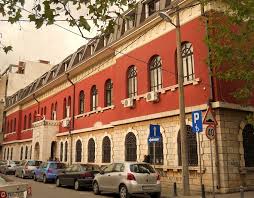 Podgorica, 25-28. April 2016.godineK  O N A Č N I    R E Z U L T A T IPredsjednik žirija, Ana Perazić25. april 2016. godine                                                       __________________________________________Disciplina: STANDARDNI DUO                 Kategorija: II katDisciplina: STANDARDNI DUO                 Kategorija: II katDisciplina: STANDARDNI DUO                 Kategorija: II katDisciplina: STANDARDNI DUO                 Kategorija: II katR.brPrezime I imeUkupnobodovaNagrada/ Škola110Stanišić Miljan, Stanišić Lola100SPECIJALNA NAGRADAUmjetnička škola za muziku i balet „Vasa Pavić”, Podgorica27Musić Tea, Šukić Olivera97,5ZLATNA LIRAUmjetnička škola za muziku i balet „Vasa Pavić”, Podgorica32Vukšić Andrea, Petović Ajla97,5ZLATNA LIRAŠOMO „Petar II Petrović Njegoš“, Bar412Popović Jovana, Popović Jovana95ZLATNA LIRAŠOMO „Petar II Petrović Njegoš“, Bar55Pejović Lana, Živković Sara93,25SREBRNA LIRAMuzička škola „Dara Čokorilo”, Nikšić66Sekulić Isidora, Odalović Nikola92,75SREBRNA LIRAŠOMO Herceg Novi73Pavičević Zorica, Banović Snežana91,75SREBRNA LIRAŠOMO „Savo Popović“, Cetinje89Urdešić Maksim, Vučetić Isidora91,5SREBRNA LIRAŠOMO Herceg Novi913Beganović Anadi, Rakonjac Isidora90,5SREBRNA LIRAŠOMO Bijelo Polje101Rakočević Dijana, Bućin Martina88,25BRONZANA LIRAŠOMO Budva1114Rečević Milena, Zajmović Tarik86BRONZANA LIRAŠOMO Bijelo Polje128Višnjić Emina,  Štulić Adrijan85,75BRONZANA LIRAŠOMO Bijelo Polje1311Idrizović Emina, Adrijan Štulić85,25BRONZANA LIRAŠOMO Bijelo Polje4Lazinica Katarina, Stamenić Elena0Muzička škola Tivat